St. Teresa of Calcutta Catholic School Council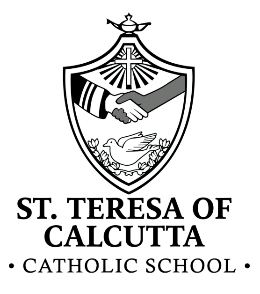 Meeting MinutesDate: February 7, 2024Members in attendance: Kate Millen, Concetta Buragina, Stacey Porter, Janette Korzeniowski, Amanda Gadbois, Charlene Jones, Melissa Biggs, Veronica Saunders, Karla CordovaTopic DiscussionAction Items/Follow up/ Next StepsReview Agenda ItemsDecember meeting minutes reviewed/accepted. Review February agenda items N/ASt. Genevieve School transportation safety concerns Melissa presented safety concerns as a parent and resident of Woodhaven community. Currently, no busing will be allowed for students within predetermined walking radius, including those south of Cataraqui Woods Drive. Issue: safety concerns with pedestrian crossing at Cataraqui Woods Dr due to heavy traffic with no pedestrian crossway and 2 roudabouts presenting additional safety concerns. Request: Melissa and community members have requested bussing for students south of Cataraqui Woods Dr effective start of September 2024 due to lack of safety measures currently in place. Seeking to classify Cataraqui Woods Dr as a “hazardous road crossing” similar to Woodbine Rd, which allows for bussing within predetermined walking radius. Long term solution: Pedestrian crosswalk installed (in between roundabouts) similar to one at Woodbine Rd in front of Holy Cross with traffic lights. Reduced speed limits, speed bumps and a crossing guard placed at this crossing. Response from St Genevieve and the City of Kingston include possibilities of crossing guards; however no commitment on how many crossing guards. Safety concerns on how crossing guards can safely cross students raised as 4 way entry of roudabouts presents blind spots, lack of space at mediums and heavy traffic congestion can lead to accidents.  Stacey will pass along any updates from St Genevieve principalNext Central School Council meeting set for March 5th, Janette can try and put this item on their agenda Melissa will forward a letter for St Teresa Parent Council to pass along to the St Teresa school community Create a petition to foster community supportMelissa can reach out to Reach out to Lisa Osanic, City Councillor of Collins-Bayridge district to gain more support from Kingston City Council Pancake Tuesday Pancake Tuesday coming up Feb 13, Janette provided update including Dave is on board to mix pancake batter, in good shape for volunteers for pancake making and serving. Setup:  8 tables setup for eating5 tables setup for cooking Take away chairs on high tables and use these for serving Janette ordered all supplies (approx. $174.00) Less gluten free pancakes this year, (possibly use crockpot to keep warm) Stacey will send second reminder email for students to bring cutlery and plate in plastic bag Bookfair Karla provided update: scholastic money almost all spent appx $4556 by teachers to stock classrooms (also earned $200 additional Scholastics dollars for this order) Book Fair: April 3rd- 4th; April 3rd 6-8 pmDate to coincide with Math Night April 3 in PM Schedule younger grades first dayRequire large float for change ($500) Karla will take Scholastics course and send out email for volunteers after Pancake Tuesday Stacey can also send out a call for volunteers Math Night Stacey gave update: April 3, 6:30- 7:30 pm4 teachers have volunteered, plus Concetta and Stacey There will be stations, families can drop in and self-direct Any materials come out of PRO Grant $500 (microbit kits $300, refreshments, teacher thank you gift cards) BudgetAmanda provided an update, all funds allocated to line items as per last meeting Kinderyard funds still waiting on input from Kinder teachers Possibility of purchasing a large speaker as a retirement gift ideaBalance $2366.43 still needs to be allocated New Jerseys Students are voting on new logosMs Amy Gibson researching new jerseys vendors and Papa Jack Popcorn fundraiser available on School Cash  Farewell end of year event Charlene raised idea of doing something for teachers and students for end of year with new school set to open September 2024. Idea of “Farewell Fun Fair” to say our goodbyes and well wishes to our friends in school yardPossible ideas:  June 12th 6-7 pm Kona Ice truck, Mr Nice Cream, popcorn, cotton candy, BBQ,Stacey will confirm date with St Genevieve principal  Stacey’s Report Thank you for success of Advent campaign Thanks for all the parent volunteers for Skating event at Leon’s Centre, fun day for everyone!St Genevieve communications should be setup now Boot drive still running, looking for adult boots Pink Shirt day part of anti-bullying campaign for Lent season Math night, Book Fair, Report cardsGrade 8 Graduation Currently no parents on Council with graduation students this year Stacey to send out an email to ask for parent volunteers for grade 8 graduationNext Meeting: April 10th 7pm 